LÍNGUA PORTUGUESA E MATEMÁTICA7º ano doEnsino FundamentalCadernoC0703Data de Nascimento do estudanteCaro(a) estudante,Você está participando do Sistema de Avaliação Educacional Municipal do Ipojuca - SAEMI. Sua participação é muito importante para sabermos como está a educação em nosso município.Hoje, você vai fazer atividades de Língua Portuguesa e Matemática.Reserve os últimos 20 minutos para transcrever suas respostas para o cartão de respostas. Cuidado e muita atenção com a ordem das questões para fazer a  marcação.Responda com calma, procurando não deixar nenhuma questão em branco. Bom teste!Saemi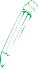 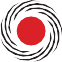 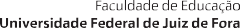 Sistema de Avaliação Educacional Municipal do IpojucaSECRETARIA DE EDUCAÇÃO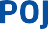 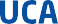 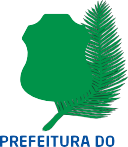 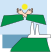 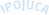 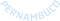 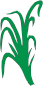 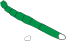 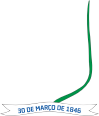 Leia os textos abaixo.(P070037F5_SUP)(P070037F5) Qual é a informação em comum apresentada por esses textos?É necessário lavar as calçadas.É importante lavar as mãos corretamente.As pessoas desperdiçam água.As crianças gostam de brincar com água.(P070038F5) No Texto 1, no trecho “Aperte a descarga apenas o tempo necessário.” (ℓ. 7), a palavra em destaque foi usada paraapresentar uma ordem.dar uma recomendação.fazer um convite.indicar um pedido.Leia novamente o Texto 1 e o Texto 2 para responder às questões abaixo.(P070039F5) De acordo com o Texto 1, cinco minutos com o chuveiro ligado gastam120 litros de água.80 litros de água.60 litros de água.10 litros de água.(P070040F5) No Texto 2, a expressão da menina indicatristeza.irritação.deboche.curiosidade.Leia o texto abaixo.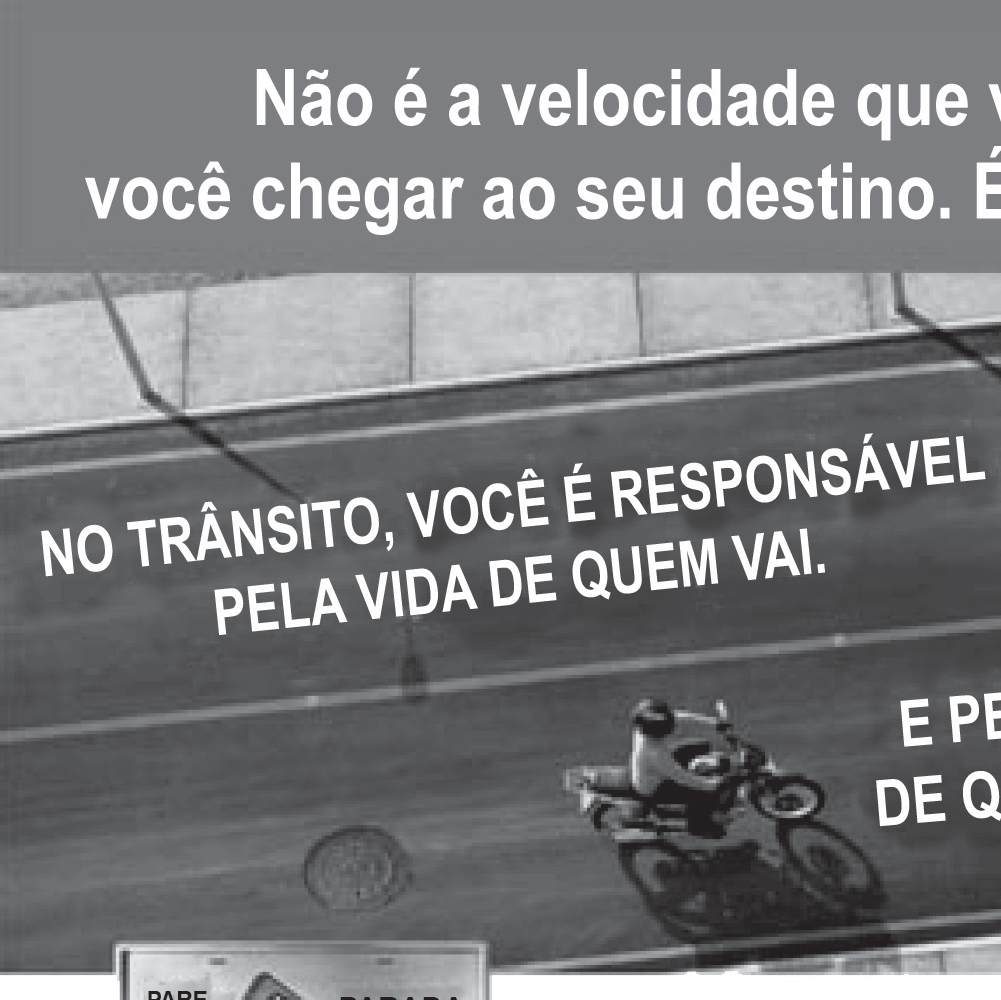 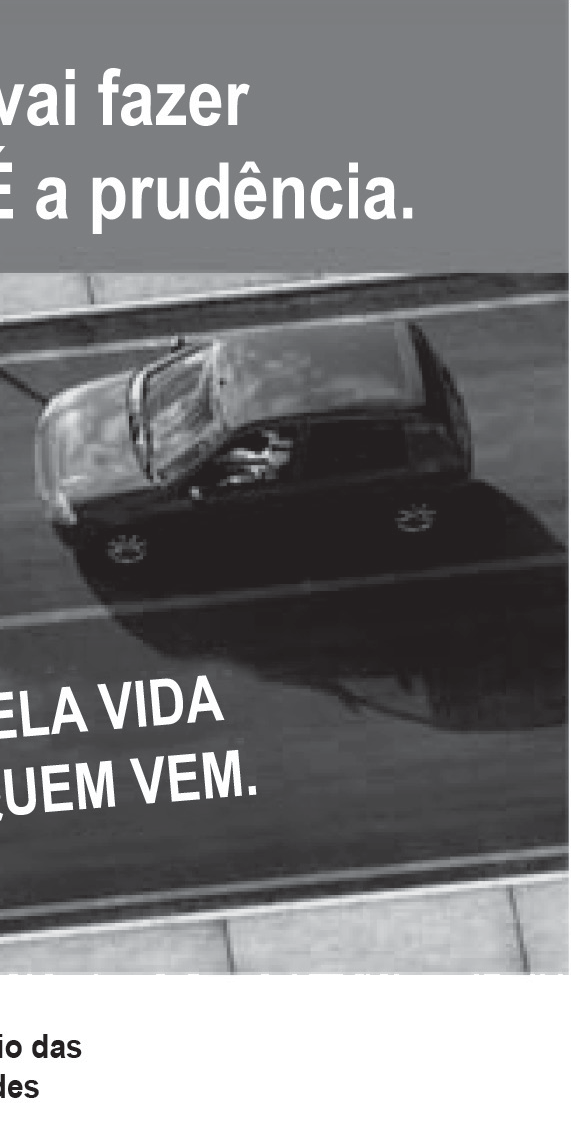 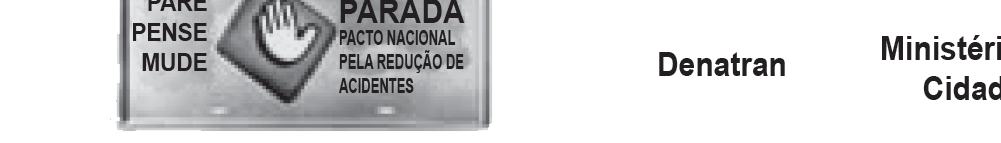 Disponível em: <http://migre.me/ewZsn>. Acesso em: 13 maio 2013. (P070041F5_SUP)(P070041F5) Esse texto é um exemplo decharge.manual de instrução.propaganda educativa.tirinha.(P070042F5) Esse texto é dirigidoao Denatran.ao Ministério das Cidades.aos guardas de trânsito.aos motoristas.(P070043F5) Qual é o assunto desse texto?O respeito no trânsito.O problema do transporte público.A potência dos carros.A impaciência dos passageiros.Leia o texto abaixo.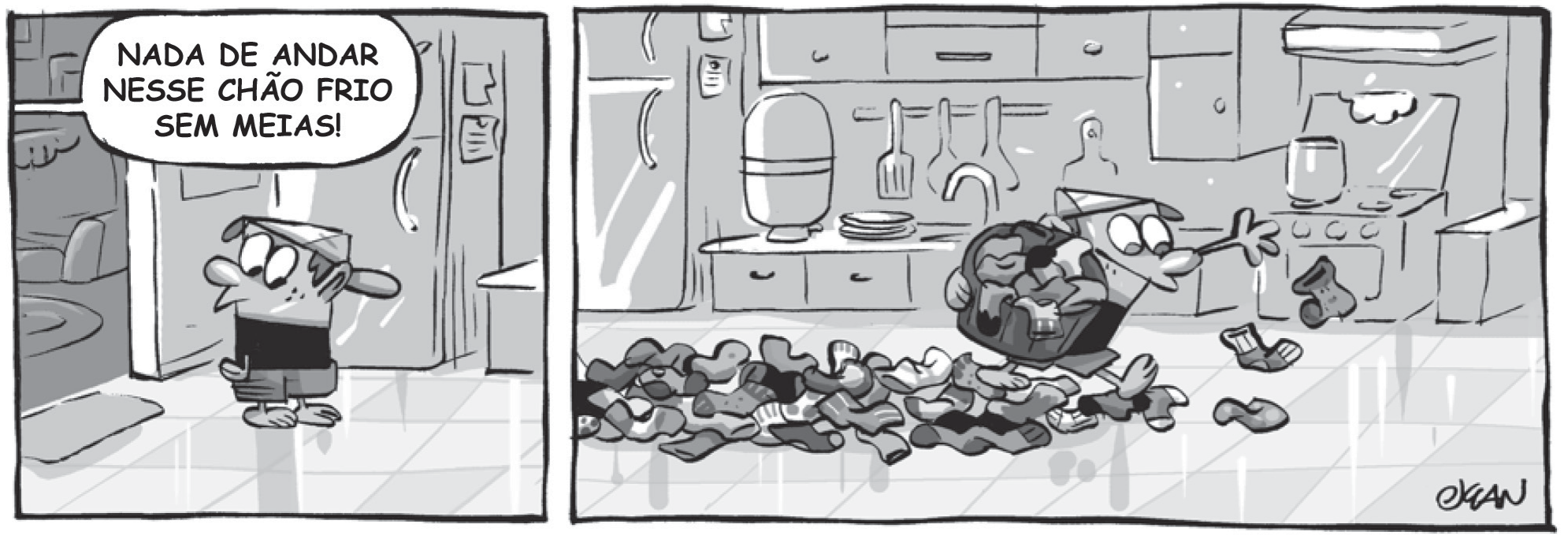 Disponível em: <http://blogdoxandro.blogspot.com.br/2010_10_23_archive.html>. Acesso em: 30 out. 2013. (P070044F5_SUP)(P070044F5) O que provoca humor nesse texto?O menino ter muitos pares de meias guardados em casa.O menino espalhar meias pelo chão para obedecer à ordem.A ordem dada ao menino por outra personagem.A expressão do menino ao ouvir a ordem.Leia o texto abaixo.MURAT. D’Annie. 365 histórias – uma para cada dia do ano! Tradução de Martim G. Wollstein. Blumenau: Blu editora, 2010. p. 157. (P060025F5_SUP)(P060025F5) O que fez com que essa história acontecesse?Tuco caçar um carneiro.Tuco irritar os seus amigos.Tuco querer ser uma águia.Tuco visitar sua mãe.(P060026F5) No trecho “‘Você é minha prisioneira agora!’” (ℓ. 10), a palavra destacada indica ideia decausa.lugar.modo.tempo.(P060027F5) No trecho “‘Estou trazendo de volta a sua terrível águia.’” (ℓ. 12-13), a expressão em destaque indicaadmiração.deboche.irritação.medo.(M041506E4) Observe abaixo as flores que Gabriela plantou em seu jardim.Gabriela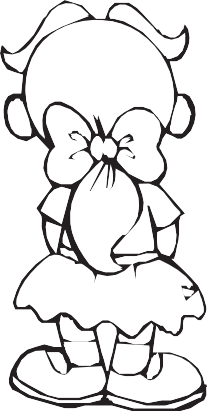 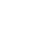 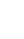 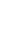 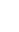 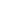 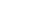 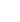 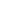 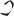 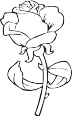 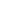 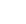 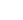 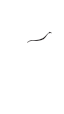 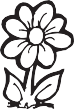 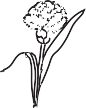 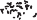 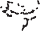 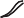 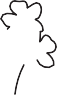 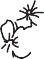 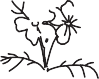 Quais são as flores que estão do lado esquerdo de Gabriela?Cravo e margarida.Cravo e violeta.Rosa e margarida.Rosa e violeta.(M070004E4) Observe a reta numérica abaixo. Ela está dividida em segmentos de mesma medida.–   3	–   2	–   1	0	1	2	3A localização do número – 2,5 nessa reta numérica está entre A) – 2 e – 3.B) – 1 e – 2.1 e 2.2 e 3.(M070302E4) Observe na malha quadriculada abaixo o desenho em cinza que Maura fez. Cada quadradinho dessa malha tem medida de área equivalente a 3 cm².Qual é a medida da área desse desenho que Maura fez?22 cm²28 cm²66 cm²84 cm²(M041496E4) A irmã de Laura nasceu com 3,8 kg. Com quantos gramas a irmã de Laura nasceu?3,8 g38 g380 gD) 3 800 g4BL03M07(M051419E4) Uma professora pediu aos alunos que ampliassem o desenho abaixo.Observe a seguir as ampliações feitas por quatro alunos.Carla	Marcelo	Renata	VitorApenas um desses alunos realizou essa ampliação corretamente. Esse aluno foiCarla.Marcelo.Renata.Vitor.(M060061E4) Observe na tabela abaixo o preço de alguns produtos comprados por Sérgio.Quanto Sérgio pagou pela compra desses três produtos? A) R$ 1 290,00B) R$ 1 319,00C) R$ 1 680,00D) R$ 1 709,00(M041502E4) Observe abaixo os preços de uma mesma barraca para acampamento que Rafael encontrou em duas lojas de produtos esportivos.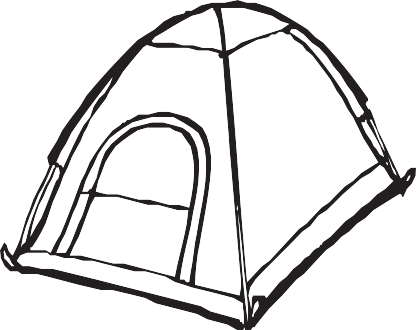 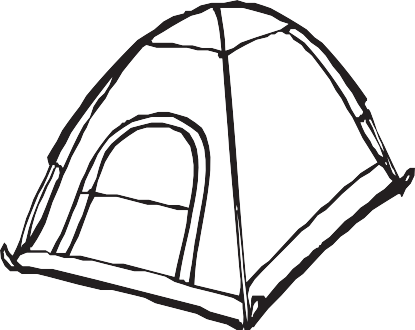 Qual é a diferença entre os preços dessas barracas? A) R$ 104,00B) R$ 165,90C) R$ 269,90D) R$ 435,80(M070013E4) O giro realizado pelo ponteiro das horas a cada hora equivale a um ânguloagudo.raso.reto.obtuso.(M041361E4) Cecília comprou 100 caixas de salgadinho com 63 salgadinhos em cada caixa. Quantos salgadinhos Cecília comprou, no total?A) 163B) 730C) 1 063D) 6 300(M070448E4) A representação decimal da fração  2 é5A) 4,0B) 2,5C) 0,4D) 0,2(M080023BH) Observe o polígono desenhado abaixo.O número de faces desse polígono é3569Leia o texto abaixo.Disponível em: <www.opovo.com.br/app/opovo/cotidiano/2013/09/28/noticiasjornalcotidiano,3137490/campanha-de-vacinacao-contra-raiva-segue-ate-28-de-outubro.shtml>. Acesso em: 21 out. 2013. Fragmento. (P070045F5_SUP)(P070045F5) Nesse texto, qual é a informação principal?A quantidade de postos fixos e volantes da campanha.A participação do coordenador da campanha.O início da campanha de vacinação contra raiva.O perigo da infecção de raiva em humanos e animais.(P070046F5) Esse texto foi escrito paracontar uma história.dar uma informação.descrever características.ensinar regras.(P070047F5) De acordo com esse texto, em Fortaleza, o controle dos casos de raiva se deveaos postos fixos e volantes instalados na cidade.ao apoio do coordenador no combate à doença.à distribuição de vacinas durante as campanhas.à campanha seguir até o final de outubro.Leia o texto abaixo.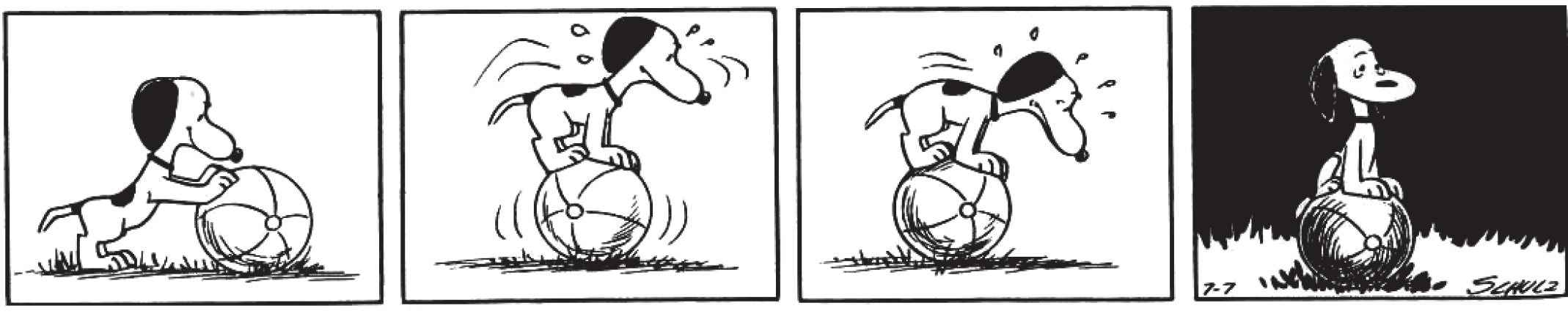 SCHULZ, Charles M. Peanuts completo: 1955-1956. Porto Alegre: L&PM, 2010. p. 238. (P070053F5_SUP)(P070053F5) Nesse texto, no último quadrinho, o cachorronão conseguia descer da bola.não conseguia ver no escuro.parou de brincar para descansar.tentou estourar a bola.GOMES, Aldónio. Disponível em: <http://migre.me/gxPo5>. Acesso em 1 nov. 2013. *Adaptado: Novo Acordo Ortográfico. (P070048F5_SUP)(P070048F5) Qual é o fato que dá origem a essa história?A hiena achar que é muito esperta.A hiena querer ir às duas festas ao mesmo tempo.A hiena ser levada ao médico.A hiena ser proibida de comer carne vermelha.(P070049F5) No trecho “Coitada, lá a levaram ao médico...” (ℓ. 15), a utilização do termo em destaque sugeredeboche.espanto.pena.preocupação.(P070050F5) No trecho “– Descobri! Afinal é simples...” (ℓ. 8), o uso do ponto de exclamação indicairritação.espanto.curiosidade.animação.(P070051F5) Esse texto apresenta uma opinião no trecho:“Um dia a hiena recebeu convite para dois banquetes...”. (ℓ. 1)“Em qualquer dos festins era abatido um boi,...”. (ℓ. 2-3)“Saiu à pressa de casa.”. (ℓ. 8-9)“É muito tonta a hiena!”. (ℓ. 17)Disponível em: <http://www1.folha.uol.com.br/folhinha/2013/08/1327624-criancas-criam-tornados-e-levantam-peso-de-100-quilos-no-museu-catavento.shtml>. Acesso em: 23 ago. 2013. Fragmento. (P060009F5_SUP)(P060009F5) Qual é o assunto desse texto?As atrações do museu Catavento.As descobertas do universo.O centro da cidade de São Paulo.O desenho das constelações.(P060041F5) Esse texto éum anúncio.um diário.uma entrevista.uma reportagem.Leia o texto abaixo.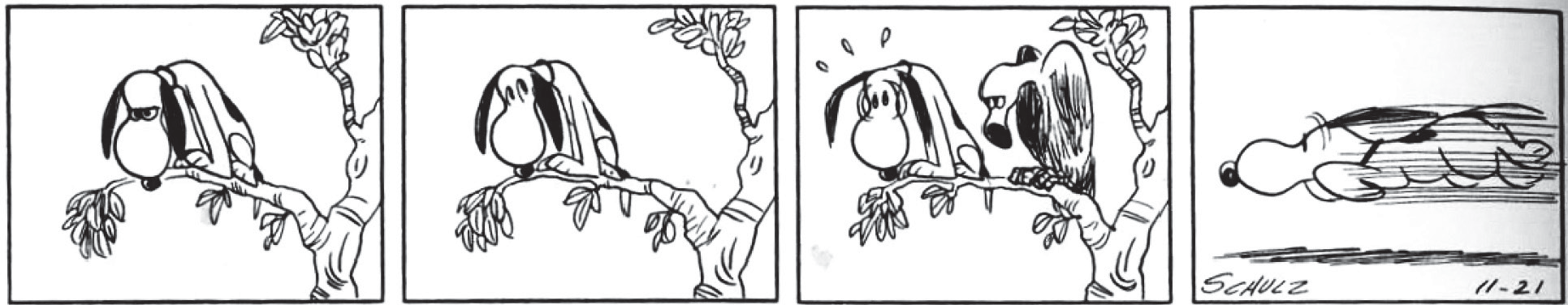 SHULZ, Charles M. Peanuts completo. Porto Alegre, RS: L&PM, 2011. p. 296. (P060037F5_SUP)(P060037F5) No último quadrinho desse texto, o cachorrobrinca com o outro bicho.encontra o alimento procurado.foge de medo do outro bicho.quebra o galho da árvore.(M041354E4) Mariana precisa ler um livro de 325 páginas para o vestibular. Ela já leu 200 páginas desse livro. Quantas páginas ela ainda precisa ler?A) 125B) 200C) 325D) 525(M070316E4) Eveline precisou cortar pedaços de tecidos para fazer enfeites de festa junina. O desenho abaixo representa o formato de um pedaço desses enfeites formados por triângulos retângulos.cmQuantos centímetros quadrados de tecido foram gastos para confeccionar esse pedaço de enfeite?22 cm²24 cm²48 cm²96 cm²(M070269E4) Observe abaixo as representações gráficas de algumas frações que os alunos de uma escola fizeram.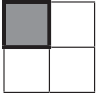 I	IIIII	IV1Em qual dessas representações a parte sombreada representa 4IIIIIIIVdo desenho todo?(M060596E4) Jonas levantou da cama às 6h15min, se arrumou e saiu de casa às 7h05min. Quanto tempo Jonas levou para sair de casa após se levantar da cama?50min1h10min1h20min13h20min(M060275B1) Observe os sólidos desenhados abaixo.Cone	Pirâmide	Cubo	CilindroQuais desses sólidos possuem superfícies arredondadas?Pirâmide e cone.Cubo e cilindro.Cubo e pirâmide.Cilindro e cone.(M051444E4) Observe abaixo o formato do fundo da piscina de um clube.Qual é o formato do fundo dessa piscina?Circular.Pentagonal.Retangular.Triangular.(M031829E4) Observe o número no quadro abaixo.Uma das decomposições desse número é A) 9 + 6 + 7B) 9 + 60 +7C) 900 + 6 + 7D) 900 + 60 + 7(M080027C2) A tabela abaixo relaciona a preferência de algumas crianças pelos sabores de sorvetes vendidos em uma sorveteria.Qual é o gráfico que melhor representa os dados dessa tabela?40 35302520151050Abacaxi	Chocolate	Coco	Morango40 35Meninos30Meninas2520151050Abacaxi	Chocolate	Coco	MorangoMeninos Meninas4035302520151050Abacaxi	Chocolate	Coco	Morango40 35Meninos30Meninas2520151050Abacaxi	Chocolate	Coco	MorangoMeninos Meninas(M060592E4) Observe abaixo a casa que Joaquim desenhou utilizando 4 quadriláteros.O quadrilátero que ele utilizou para fazer o telhado dessa casa foi olosango.quadrado.retângulo.trapézio.(M060591E4) Observe abaixo a planificação de um sólido geométrico.Essa é a planificação de qual sólido geométrico?A)	B)C)	D)(M070439E4) Observe os dois desenhos coloridos de cinza na malha quadriculada abaixo. O desenho II é uma redução do desenho I.Qual é a relação entre as medidas dos perímetros desses dois desenhos?O perímetro do desenho I é o dobro do perímetro do desenho II.O perímetro do desenho I é igual ao perímetro do desenho II .O perímetro do desenho I é a metade do perímetro do desenho II.O perímetro do desenho I é igual ao quádruplo do perímetro do desenho II.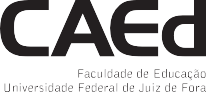 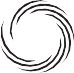 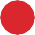 Texto 1Texto 1510ÁguaA água é um recurso natural precioso, essencial para a nossa sobrevivência. Milhões de litros de água tratada pingam das torneiras todos os dias e não são utilizados no consumo. No Brasil, o desperdício de água é muito grande em razão do mau uso deste recurso. [...]Lavando as mãos, escovando os dentes ou fazendo a barba ─ não deixe a torneira aberta, você economizará de 12 a 80 litros de água. [...]Descarga ─ uma descarga quando acionada, por seis segundos, consome de 6 a 10 litros de água. Aperte a descarga apenas o tempo necessário. Evite pressionar a válvula sem necessidade. [...]Não tome banho demorado ─ 5 minutos de chuveiro ligado liberam, em média, 60 litros de água; 20 minutos consomem 120 litros. Reduzindo 1 minuto do seu banho você pode economizar de 3 a 6 litros de água. Desligue o chuveiro quando estiver se ensaboando.Disponível em: <http://migre.me/fK1Fo>. Acesso em: 14 ago. 2013. Fragmento.Texto 2Texto 2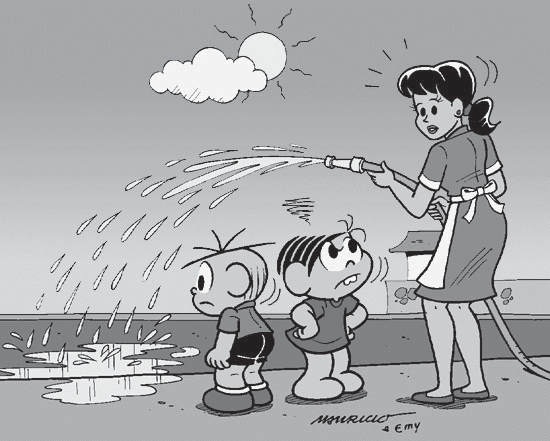 Disponível em: <http://tioronni.com.br/publ_046.html>. Acesso em: 2 ago. 2013.Disponível em: <http://tioronni.com.br/publ_046.html>. Acesso em: 2 ago. 2013.ProdutosValor dos produtosTelevisãoR$ 1 290,00Aparelho celularR$ 390,00DespertadorR$ 29,00MeninosMeninasAbacaxi1020Chocolate4030Coco2025Morango1535III